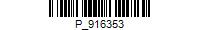 Starostwa PowiatoweUrzędy MiastUrzędy Miast i Gmin Urzędy GminWojewództwa Mazowieckiego- tylko wersja elektronicznaSzanowni Państwo!	Uprzejmie informuję, iż z dniem 29 czerwca br. rozpoczynają się prace nad przygotowaniem projektu Rocznego programu współpracy Województwa Mazowieckiego z organizacjami pozarządowymi oraz podmiotami wymienionymi w art. 3 ust. 3 ustawy o działalności pożytku publicznego i o wolontariacie na 2018 rok. Prace toczyły się będą zgodnie z przyjętym harmonogramem z szerokim udziałem zainteresowanych organizacji pozarządowych. Jak zapewne Państwu wiadomo organizacje pozarządowe z całego województwa oprócz współpracy ze swoimi lokalnymi samorządami często podejmują współpracę z samorządem województwa. Udział zainteresowanych podmiotów pozarządowych w tworzeniu programu współpracy daje nadzieję na dostosowanie jego treści do potrzeb i planów sektora pozarządowego na kolejny rok.	W związku z powyższym będę niezmiernie wdzięczna za opublikowanie na stronach internetowych Państwa urzędów komunikatu dotyczącego przystąpienia do opracowania projektu Programu współpracy wraz z wzorem formularza konsultacyjnego.	Wyrażam nadzieję, iż publikacja komunikatu na stronach internetowych Państwa urzędów sprawi, iż większa liczba podmiotów pozarządowych będzie mogła wziąć udział w procesie tworzenia projektu Rocznego programu współpracy Województwa Mazowieckiego z organizacjami pozarządowymi oraz podmiotami wymienionymi w art. 3 ust. 3 ustawy o działalności pożytku publicznego i o wolontariacie na 2018 rok.						Z wyrazami szacunkuTamara Borkowska 
Pełnomocnik Marszałka Województwa Mazowieckiego
ds. współpracy z organizacjami pozarządowymi/- podpisano Kwalifikowanym podpisem elektronicznym/Sprawę prowadzi:Michał Jakubowskitel. (22) 59 79 680michal.jakubowski@mazovia.plOR-OP-IV.613.24.2017.MJ        Warszawa, 28 czerwca 2017 r.